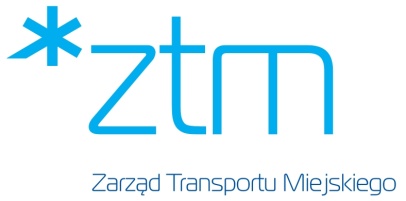 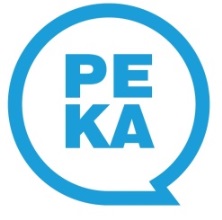 Niniejszym oświadczam, iż okazałem pracownikowi POK ZTM: pierwszą stronę kopii zeznania podatkowego / kopię poświadczenia odbioru zeznania podatkowego złożonego drogą elektroniczną / zaświadczenie wydane przez naczelnika danego urzędu skarbowego / decyzję wydaną przez naczelnika danego urzędu skarbowego* – potwierdzającą fakt rozliczania przeze mnie podatku dochodowego w urzędzie skarbowym z siedzibą na terenie miasta Poznania lub jednostki samorządu terytorialnego objętej porozumieniem międzygminnym za ostatni zakończony rok podatkowy przed złożeniem tego oświadczenia.* niepotrzebne skreślićOświadczam, iż podane przeze mnie dane są pełne i prawdziwe.Oświadczam, iż jestem świadomy/świadoma konsekwencji podania lub poświadczenia nieprawdy w niniejszym oświadczeniu, wynikających z art. 272 
oraz z art. 286 § 1 lub § 3 Kodeksu karnego, tj. w szczególności o zagrożeniu karą pozbawienia wolności lub grzywny; Oświadczam, iż została mi przekazana informacja spełniająca wymagania art. 13 ust. 1 i ust. 2 Ogólnego Rozporządzenia o Ochronie Danych z 27 kwietnia 2016 r. (RODO), i zobowiązuję się do niezwłocznego powiadomienia Administratora o zmianie którejkolwiek z informacji podanych w niniejszym oświadczeniu 
oraz przyjmuję do wiadomości, że niedopełnienie tego obowiązku skutkować może konsekwencjami prawnymi, w tym utratą prawa do ulg i zwolnień.Potwierdzam, że okazano mi pierwszą stronę kopii zeznania podatkowego / kopię poświadczenia odbioru zeznania podatkowego złożonego drogą elektroniczną / zaświadczenie wydane przez naczelnika danego urzędu skarbowego / decyzję wydaną przez naczelnika danego urzędu skarbowego*.*niepotrzebne skreślićOświadczam, iż jestem rodzicem/opiekunem prawnym niżej wymienionych osób, zamieszkujących ze mną, uprawnionych do korzystania z przejazdów na podstawie biletów specjalnych Bilet Metropolitalny oraz Bilet Metropolitalny z Ulgą:Administratorem Państwa danych osobowych jest Miasto Poznań, w imieniu i na rzecz którego działa Zarząd Transportu Miejskiego w Poznaniu (ZTM). Szczegółowe informacje dotyczące ochrony danych osobowych w ZTM są dostępne w Punktach Obsługi Klienta ZTM oraz na stronach www.ztm.poznan.pl i www.peka.poznan.pl.Imię i nazwisko:                                                                                         PESEL:Nr UID karty PEKA:Adres zamieszkania:Kod pocztowy:                                                               Miejscowość:Data:Data:Data:----Podpis oświadczającegoData:Data:Data:----Podpis pracownika ZTMImię i nazwisko, PESEL (DZIECKA)Imię i nazwisko, PESEL (DZIECKA)Imię i nazwisko, PESEL (DZIECKA)Imię i nazwisko, PESEL (DZIECKA)Imię i nazwisko, PESEL (DZIECKA)Imię i nazwisko, PESEL (DZIECKA)Data:Data:Data:----Podpis wnioskodawcy lub opiekuna prawnego